محافظة .........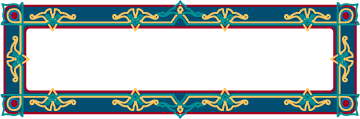 مديرية التربية و التعليم                                                    تقرير فني للتربية الاجتماعيةتوجيه عام التربية الاجتماعيةاليوم / ........................................................ التاريخ /.........../.........../ .......201       المدرسة /.............................................................................                            الإدارة /................................................................  المتابع /........................................    الوظيفة / ........................................................................... الأمن /.............................................................    الإذاعة /..............................................المظهر العام و طابور الصباح /.................................أسماء الأخصائيين الاجتماعيين /..................................................................................................................................................................................البيان الإحصائي : -                                               أ / الطلاب                                         ب / العامليننشرة المصروفات المدرسية و مدى الإعلان عنها /.............................................................................................................................عدد المسددين (...........)       عدد الغير مسددين (...........)مجموعات التقوية و مدى الإعلان عنها /.................................................................................................................................................التغذية و مدى وصولها للمدرسة و الطلاب /..........................................................................................................................................الجمعية التعاونية /.............................................................................................................................................................................................                                                                                                     يعتمد ،، مدير المدرسةمتابعة العمل في  مجالات التربية الاجتماعيةأولا الخدمات الفردية : - الحالات المدرسية و نوعها  : - عدد/.................        نوع /............................................................................................................................................................................................................................................................................................................ملاحظات على الحالات التي تم بحثها : - ..................................................................................................................................................................................................................................المساعدات و ما تم بشأنها : - طلاب غير قادرين /................      أيتام /................  أبناء الشهداء /................     أخري/..................       المصدر /.......................................................................................   القيمة الإجمالية /..................................................................................................  المتفوقين و الموهوبين: - طلاب متفوقين/ ................................................               طلاب موهوبين /................................................طلاب متأخرين دراسيا / ............................. متحدى الإعاقة / .............................  الخدمات المقدمة/ ...........................................................المواقف السريعة : - عددها / ............... النوع / ................................................  الإجراء الذي تم /...............................................................ملاحظات على المواقف : - .........................................................................................................................................................................................التبرعات : - المصدر / .................................... نوعها / ................................. القيمة / ........................... عدد المستفيدين /..........................البرامج الوقائية المنفذة : - النوع / .........................................................................................................................................................................العدد / ................                                عدد المستفيدين /................                               التكاليف / ..............................الظاهرة التي تم بحثها : -.............................................................................................................................................................................................ملاحظات على موضوع البحث /...............................................................................................................................................................................ثانيا تشكيل جماعات النشاط : - الجمعية التعاونية المدرسية / توجد            لا توجد          تعمل              لا تعمل تاريخ اجتماع الجمعية العمومية  /    /   /       عدد الاجتماعات ...................            تاريخ أخر اجتماع  /    /    /الخدمات التي تحققها /.....................................................................................................................................................................................................ملاحظات على سير العمل بالجمعية / ......................................................................................................................................................................جماعة الرحلات : -    مشكلة                     غير مشكلة                عدد أعضاء الجماعة .................الخطة و البرنامج الزمني : - توجد                لا توجد                   تاريخ أخر اجتماع    /    /الرحلات التي نفذت: - عددها .................   سجلات الجماعة و لجانها : -    توجد                 لا توجدفريق الهلال الأحمر : - مشكلة                   غير مشكلة                عدد أعضاء الجماعة .................الخطة و البرنامج الزمني : - توجد               لا توجد                                 تاريخ أخر اجتماع    /    /          برامج الجماعة و تدريب الأعضاء : - نظري عدد  .................                            عملي عدد .................نشاط الجماعة داخل و خارج المدرسة : -................................................................................................................................................................ملاحظات على الفريق : - .............................................................................................................................................................................................ثالثا المجالس : - مجلس الأمناء و الآباء و المعلمين التشكيل / صحيح                    غير صحيحتاريخ عقد اجتماع الجمعية العمومية /    /   /  201  صحة الاجتماع / صحيح          غير صحيحعدد الحاضرين / .................                                         صحيح                    غير صحيحالأسباب : - ...........................................................................................................................................................................................................................................................................................................................................................................................................................................................................تاريخ أخر اجتماع /    /   /   201            أهم القرارات التى اتخذت : - ..............................................................................................................................................................................................................................................................................................................................................ملاحظات على المجلس و أعماله : - ..........................................................................................................................................................................................................................................................................................................................................................................................................................رابعا النشاط العام و البرامج العامة :- نوع البرامج التي نفذت / ........................................ عددها /  ............. التكاليف /...................ملفات البرامج : -      يوجد      لا يوجد                 محتويات الملف : -   مكتمل            غير مكتململاحظات الموجه على البرامج : - ..............................................................................................................................................................................................................................................................................................................................................................................................................................خامسا الميزانية : - ملاحظات على الميزانية : - .........................................................................................................................................................................................الصرف مطابق                                                           الصرف غير مطابقسادسا الايجابيات : - -..............................................................................................................................................................................................................................................-..............................................................................................................................................................................................................................................-..............................................................................................................................................................................................................................................سابعا السلبيات : - -..............................................................................................................................................................................................................................................-..............................................................................................................................................................................................................................................- ..............................................................................................................................................................................................................................................      الموجه                                                  الموجه الأول                                      يعتمد ،،،الابتدائيالابتدائيالابتدائيالابتدائيالابتدائيالابتدائيالابتدائيالإعداديالإعداديالإعداديالقوةالبيانص 1ص 2ص 3ص 4ص 5ص6ص 1ص 2ص 3القوةعدد الفصولحاضرمقيدحاضرحاضرغائبغائبغائبالنشاطعدد المستفيدينتاريخ التنفيذالمنصرفالمنصرفالمنصرفملاحظاتالنشاطعدد المستفيدينتاريخ التنفيذقرشجنيهالمصدرملاحظاتالنشاطرصيد متبقيرصيد متبقيمتحصلات عام حاليمتحصلات عام حاليجملة الرصيدجملة الرصيدالمنصرفالمنصرفالمستبقىالمستبقىملاحظاتالنشاطقرشجنيهقرشجنيهقرشجنيهقرشجنيهقرشجنيهالأمناءاجتماعيالأيتام